Merboltickýzpravodaj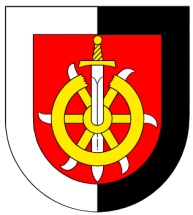 č.7/2020								  	29.7.2020  Nabídka masa	Myslivecké sdružení z Valkeřic prodává přebytky kvalitní zvěře z místní neznečištěné oblasti chemií.PRASE DIVOKÉ s kůží bez výhozu 25 Kč/kg nebo zvážené za 35 Kč/kg bez škáry (kůže). Ostatní místní zvěř – jelení, daňčí, srnčí, mufloní , cena dohodou. Zvěř je čerstvá, vychlazená,  maximálně 7 dnů chlazená.   Objednávky na tel. č. 602 407 156 nebo přes Obecní úřad.   Palivové dřevo       Jak jsem psal již v minulém čísle, blíží se další vlna prodeje palivového dřeva. Vzhledem k tomu, že dřevo je nutné vyvážet v době, kdy jsou zrovna posečené louky, abychom neničili zemědělcům úrodu, nevíme přesně, kdy k prodeji dojde.    Bylo by dobré včas nahlásit objednávky palivového dřeva. Jedná se o smrkové dříví s dodejem na místo určení hydraulickou mechanizací třeba i za plot.  Situace s vodou     Přestože je letošní rok zatím na vodu štědřejší, už jsme zaznamenali vyprázdnění vodojemu a nedostatek vody v horní části obce. Nacházíme se časově v nejnáročnějším období roku (co se týče spotřeby vody). Jsou prázdniny, koronavirus způsobil, že všichni, kteří by teď leželi u moře, leží na chalupách a sprchují se. Proto bych Vás chtěl poprosit, abyste zacházeli s vodou šetrně, abychom to léto nějak přežili.    Čištění koryta potoka    Stejně jako v loňském roce, i letos čistíme koryto potoka v celé délce toku v katastru obce Merboltice. Na rozdíl od loňska se letos podařilo donutit majitele potoka (Povodí Ohře) ke spoluúčasti(alespoň finanční). V loňském roce prováděla obec čištění potoka na své náklady.        KULTURNÍ A SPORTOVNÍ AKCE :  TURNAJ VE STOLNÍM TENISU       V sobotu 29.8.2020 se uskuteční v Klubu přátel Merboltic  turnaj ve stolním tenisu.      Uzávěrka přihlášek je v pátek 14.8.2020, takže kdo se chce zúčastnit, nechť se přihlásí tamtéž (u Blanky). Vstupné je 200,-Kč.  SHEEP HALL PARTY       V pátek 31.7. 2020 se bude konat ve velkém sále ovčína u Eflerů již 7. ročník této akce.     -  vystoupí zde hudební formace Geralda Jamese Clarka    -  jako druhý bude „speciální host“ víc nesmím prozradit    -  dalším aktérem bude osvědčená skupina CARIBE s hostyBude zde možnost parkování, stanování, samozřejmě zde bude catering – to vše pod taktovkou SSM – Sousedský spolek Merboltice   HVOZDĚNÍ    22.-.23.8 2020  proběhne již n – tý ročník HVOZDĚNÍ v areálu spolku HVOZD v dolní části obce, bohatý program pro děti, samozřejmě živá hudba, celá akce se odehrává BEZ ALKOHOLU.                                    Pavel Pažout                                      starosta